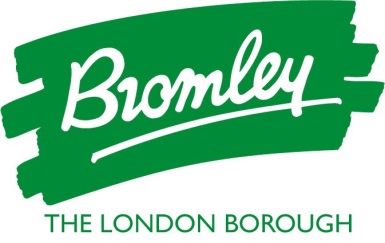 Domiciliary Care Supplier Day for Patch ReplenishmentTuesday 9th April 2024Dear Provider A Supplier Day will be held to provide an overview of the recent Tender that has been published on the Pro Contract portal. We need you to register your interest for this day so we can send you a diary invite.The meeting will be a hybrid meeting, so suppliers can attend in person or attend via a Microsoft Teams link.Please register your interest asap and certainly by the Friday the 5th of April 2024.The event will commence at 1pm and you are able to arrive and register for 12:30pm.The location and Microsoft teams link will be sent to you by Monday 8th April 2024.Please send your details to Channelle Ghania AliIntegrated Commissioner Channelle-ghania.ali@bromley.gov.ukPlease do not send any questions as these must be asked on the portal. Only send your interest to attend the Suppliers Day event. 